New Winery ApplicationThe following screens depict what a typical industry member would need to fill out for completing the New Winery application which is a collection of the following OMB forms:5000.8- Power of Attorney5000.9- Personnel Questionnaire - Alcohol and Tobacco Products5000.18- Change in Bond (Consent of Surety)5000.29- Environmental Information5000.30- Supplemental Information on Water Quality Considerations5100.1- Signing Authority for Corporate and LLC Officials5100.24- Application for Basic Permit Under FAA Act5100.25- Application to Establish and Operate Wine Premises5120.36- Wine BondWelcome PageThis page is displayed when the user goes to the Permits Online website. This page includes the links to the Privacy Act Statement, Privacy Impact Assessment and Paperwork Reduction Act Notice.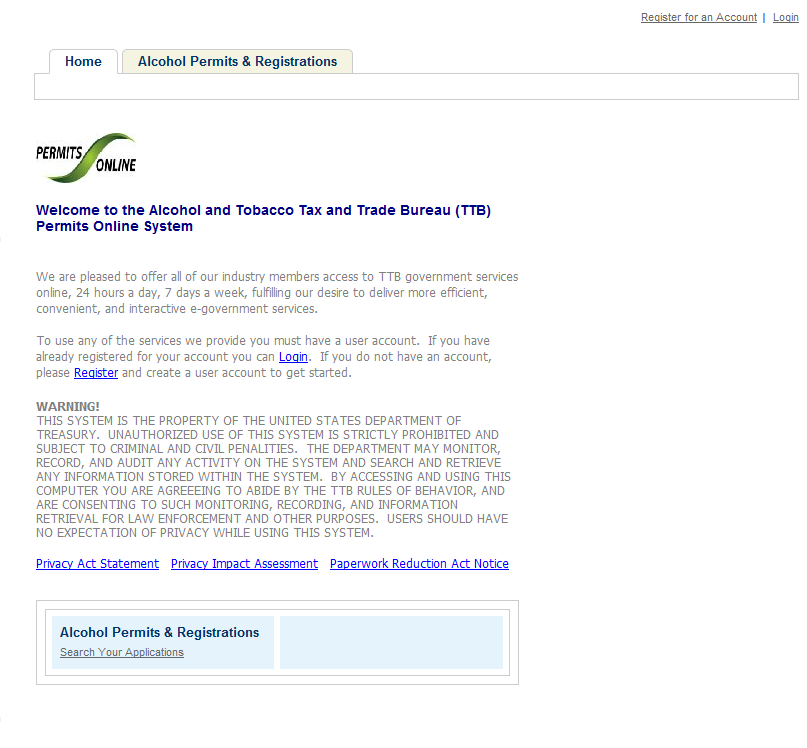 Privacy Act Statement PageThis page displays the consolidated Privacy Act Notice for the Permits Online application.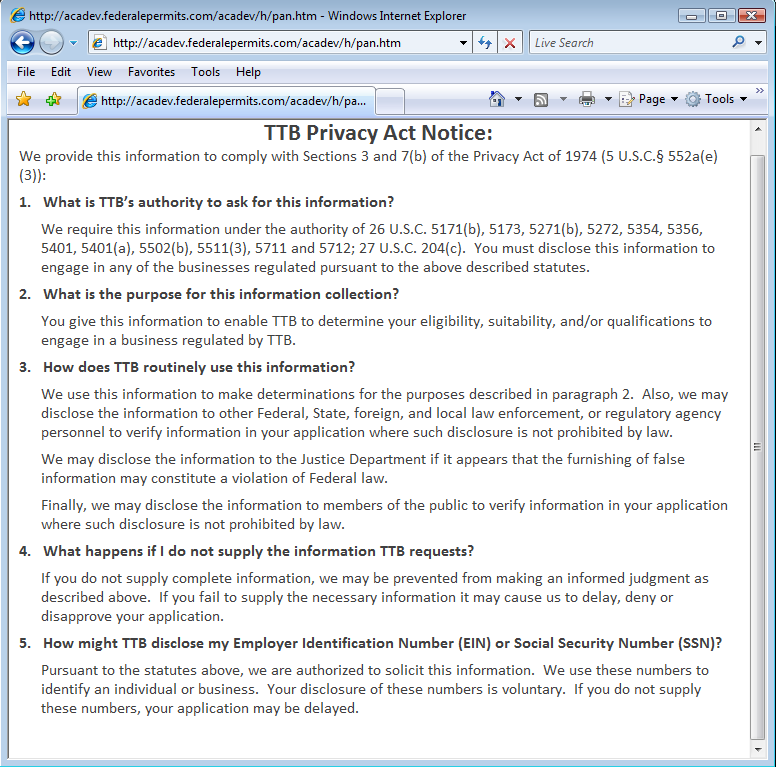 Paperwork Reduction Act Notice PageThis page displays the Paperwork Reduction Act Notice for the Permits Online application.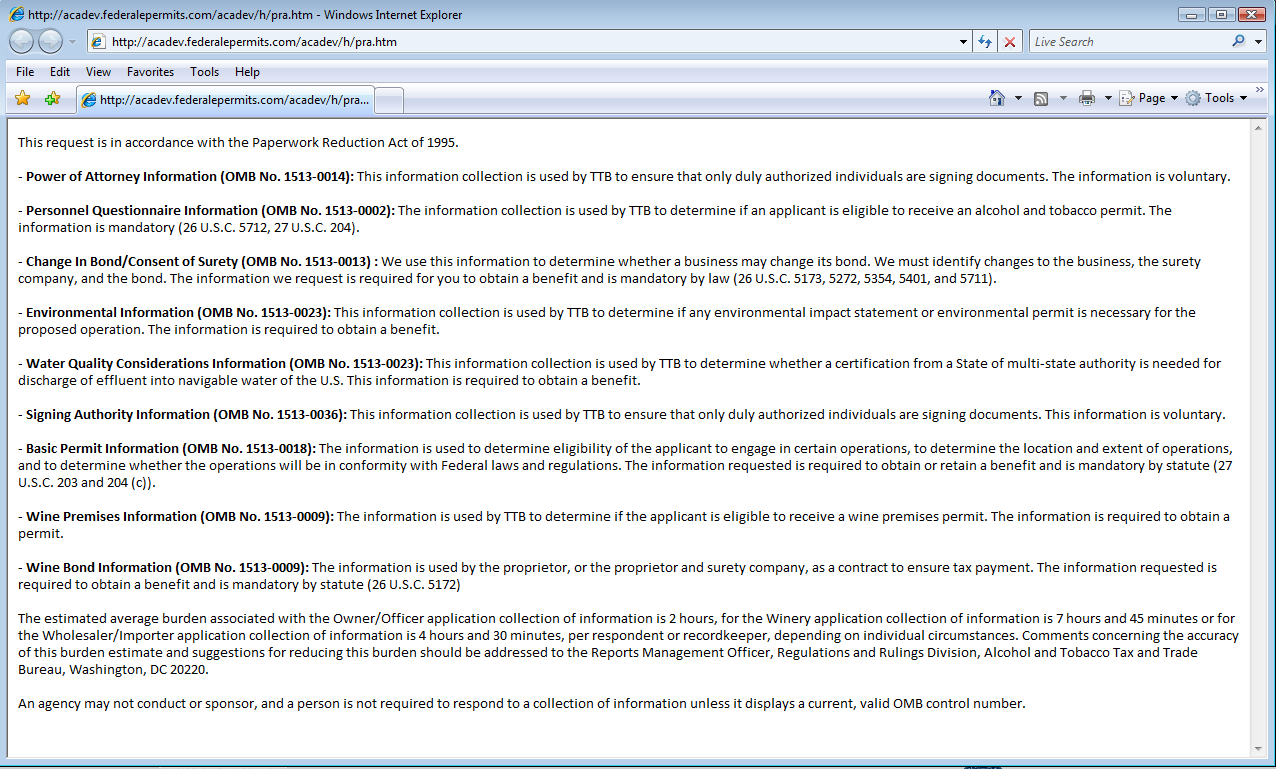 Welcome PageThis page is displayed once the user has successfully logged into the system with a valid username and password.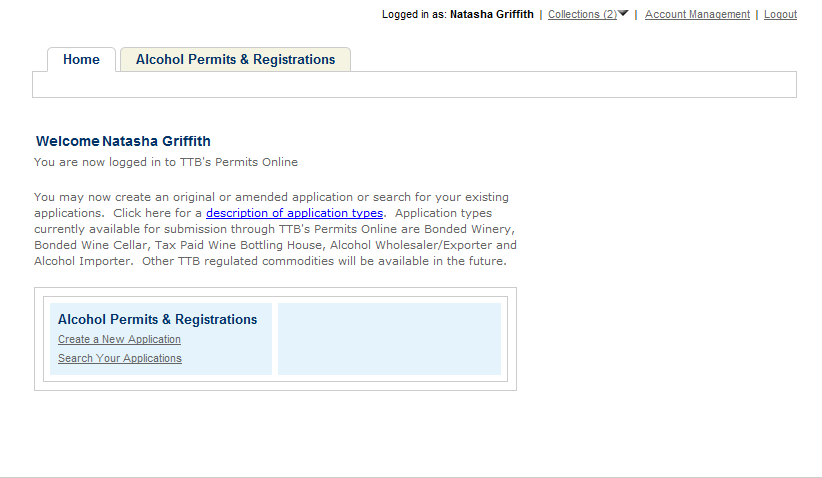 Create a New Application: Penalty of Perjury/TTB WARNINGThis page is displayed when the user selects the “Create a New Application” link from the Main Page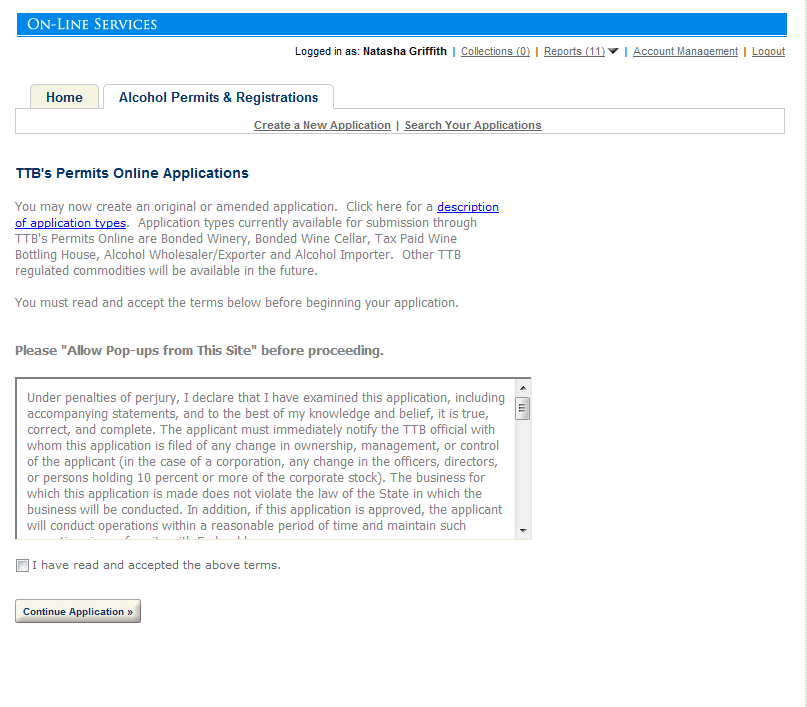 Create a New Application: Select Application TypeAfter reading and agreeing to the warning, the Application Type page appears (Note: The appearance of this screen will change in the final product. Instead of a long list of option, there will be dropdowns for the user to select)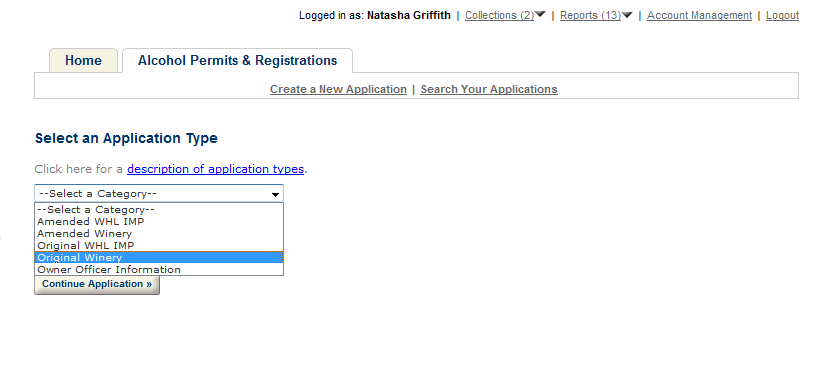 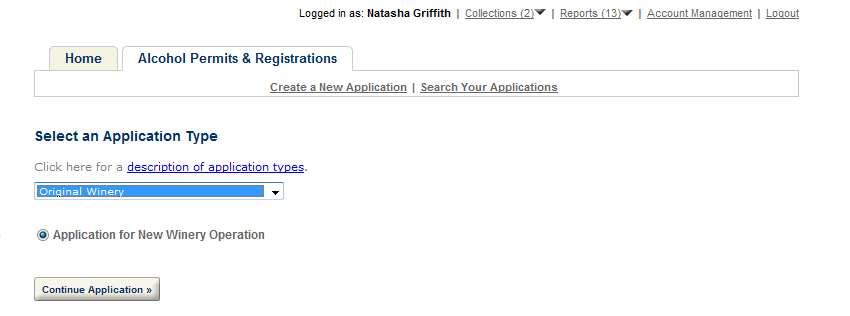 Create a New Application: Step 1: Contacts & Locations- Application ContactThis is the first step of the application where the user must enter in the application contact information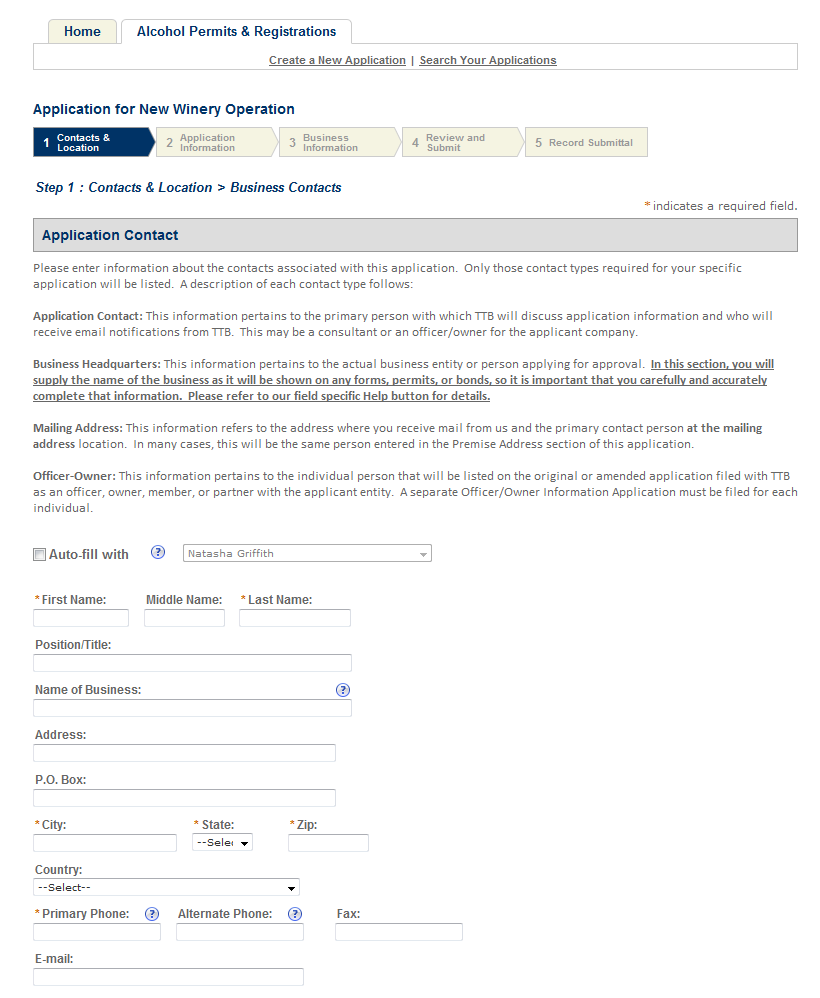 Create a New Application: Step 1: Contacts & Locations- Business HeadquartersThis is the first step of the application where the user must enter in the business headquarters information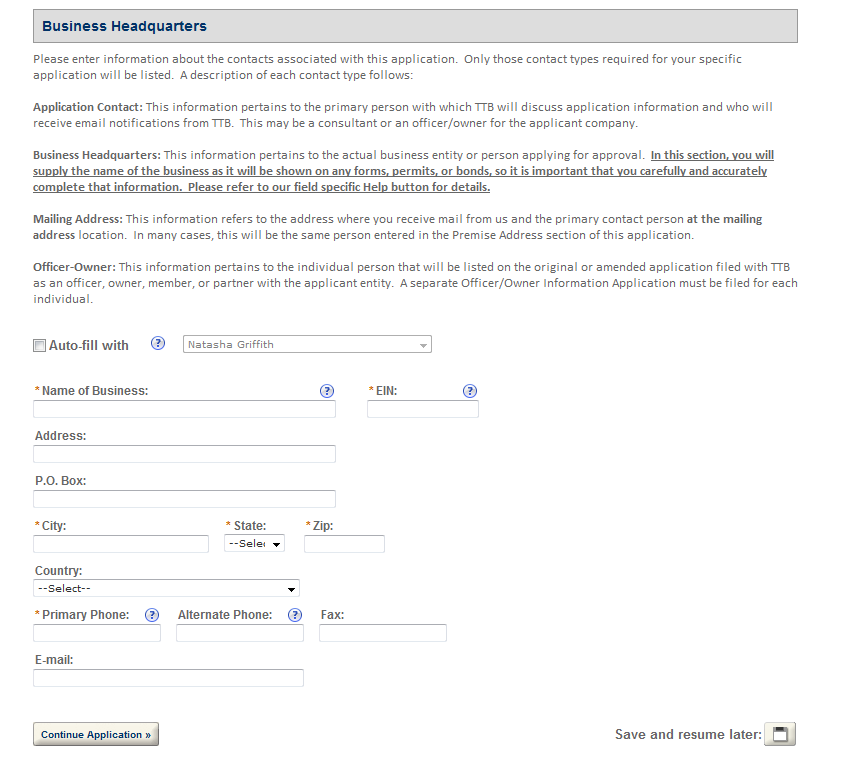 Create a New Application: Step 1:  Contacts & Locations- Premises AddressThis is the first step of the application where the user must enter in the premises address information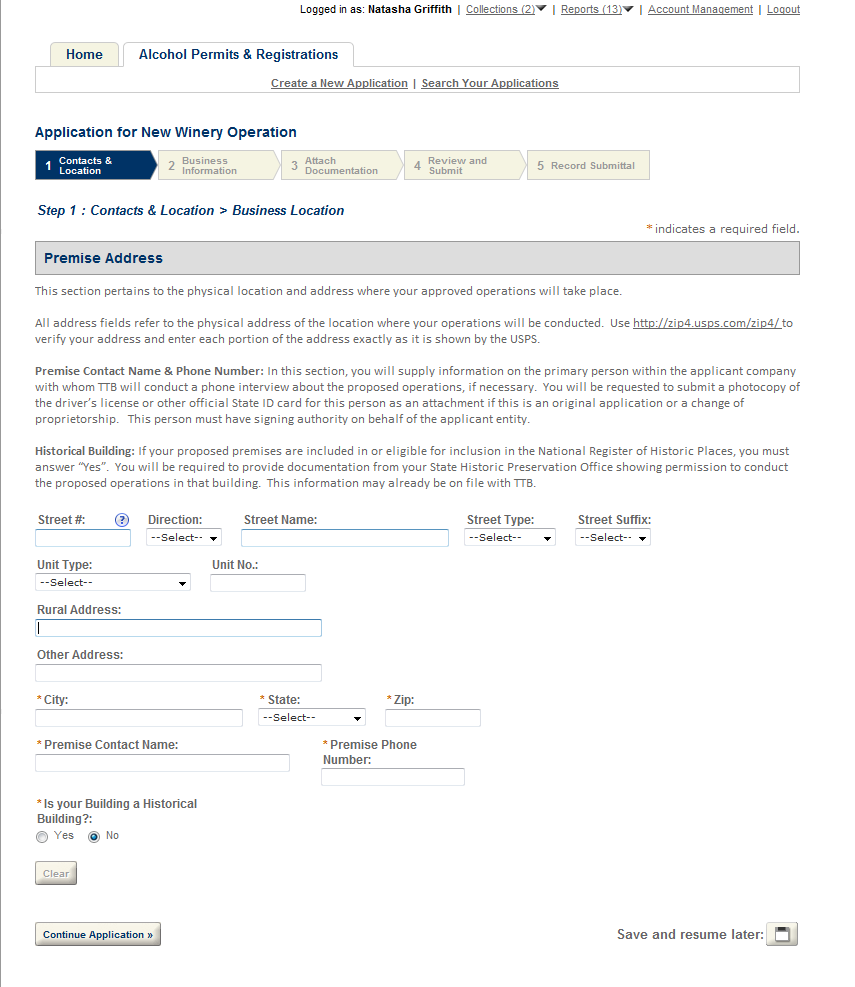 Create a New Application: Step 1:  Contacts & Locations- Mailing AddressThis is the first step of the application where the user must enter in the mailing address information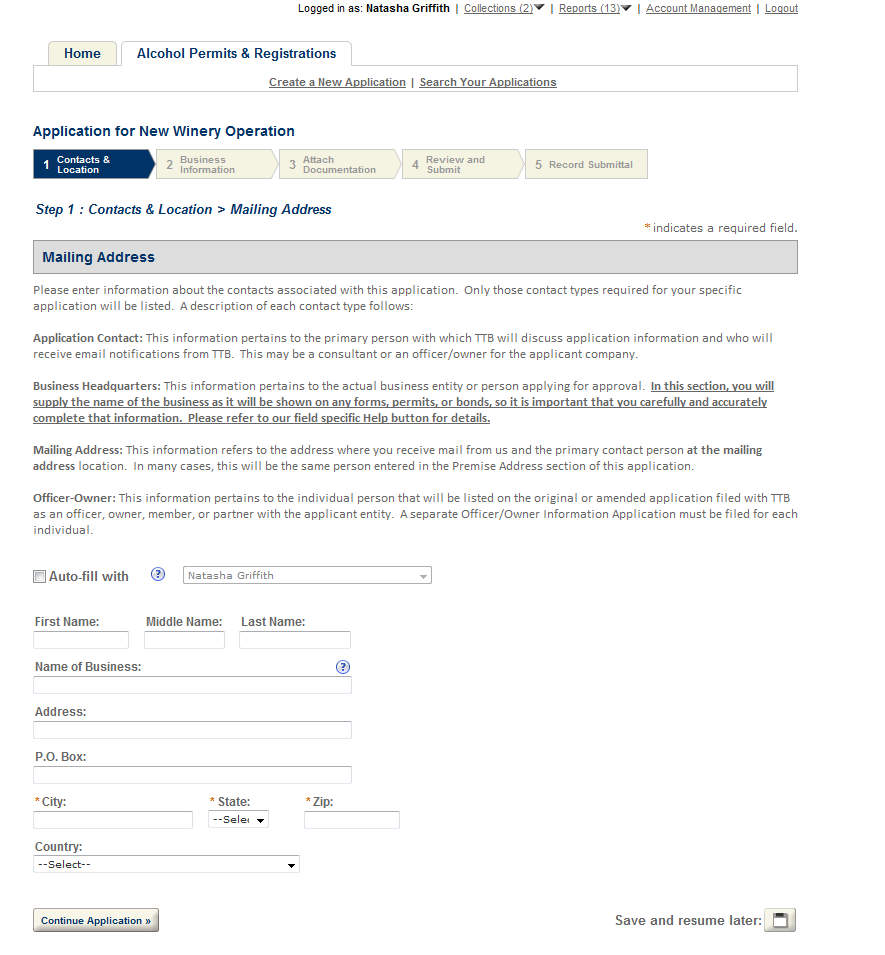 Create a New Application: Step 2: Application Information This the main data entry page for the winery application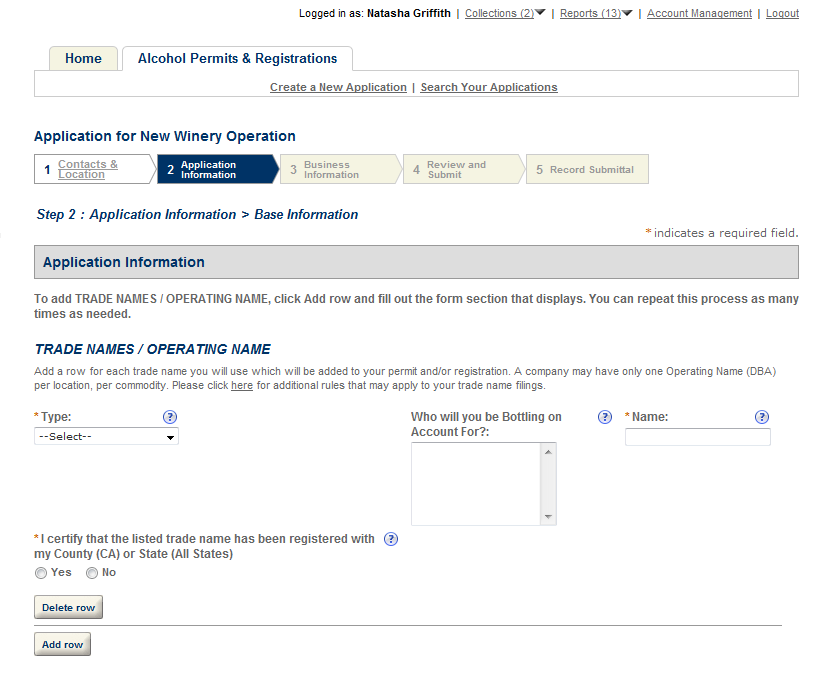 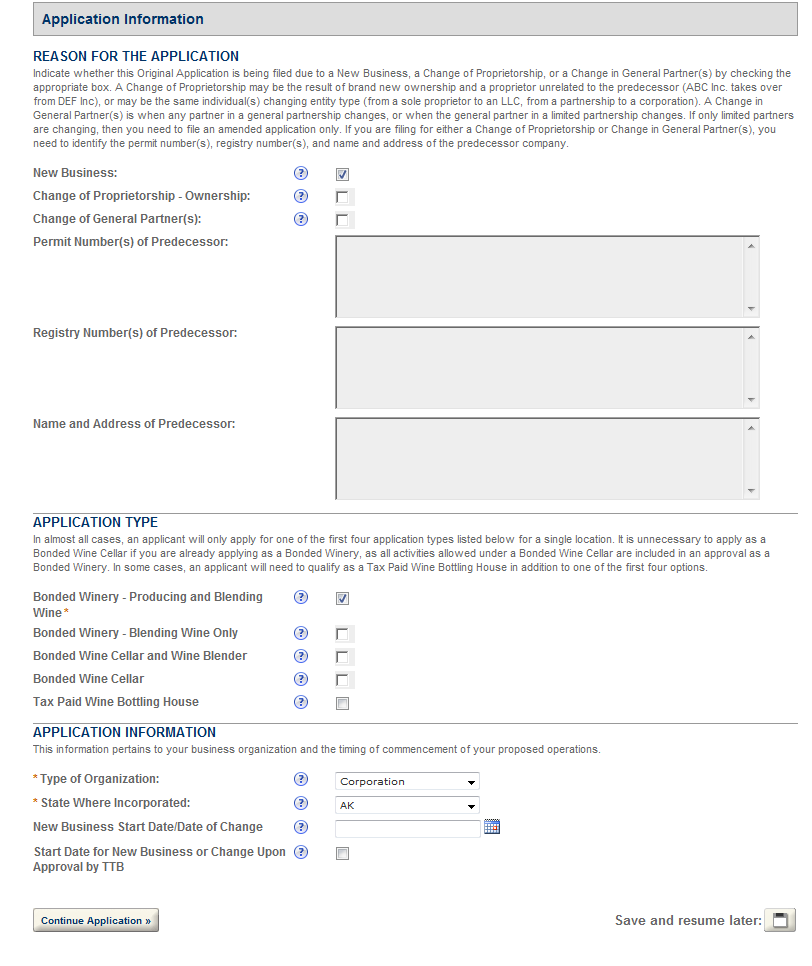 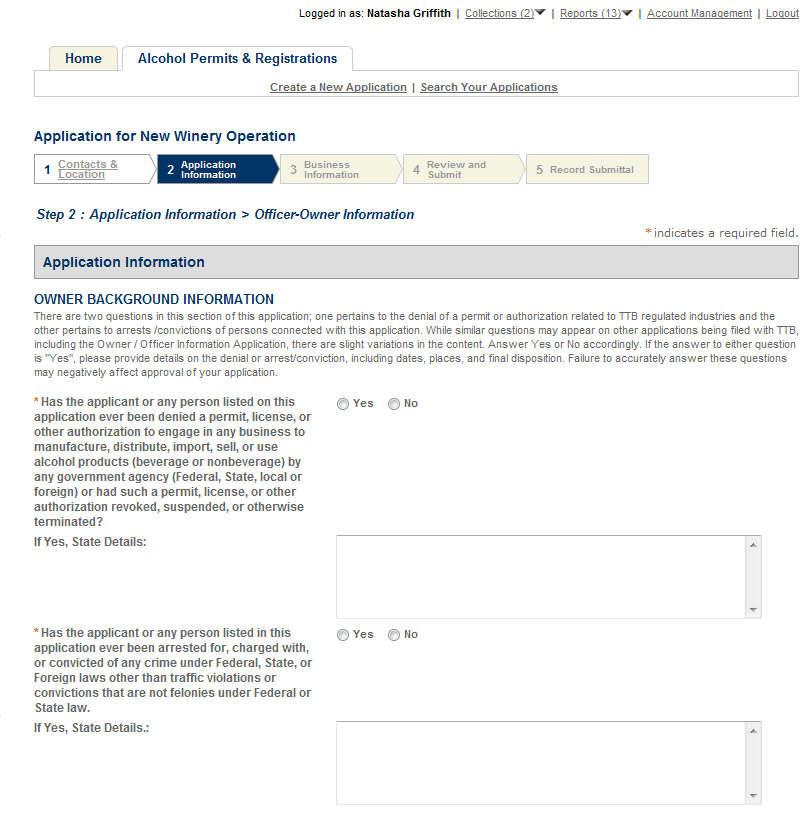 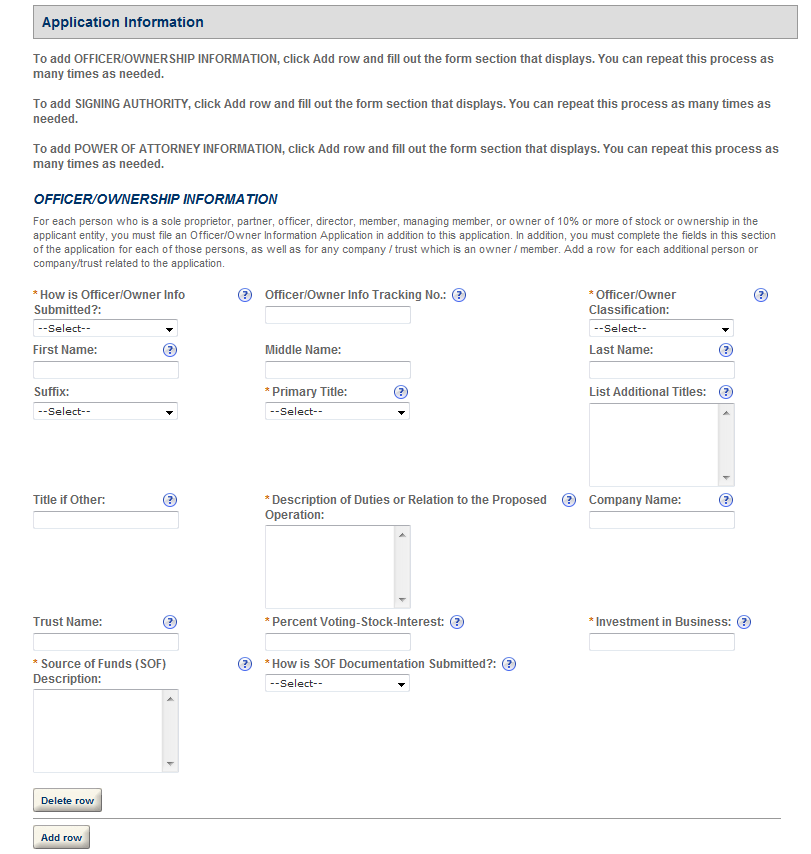 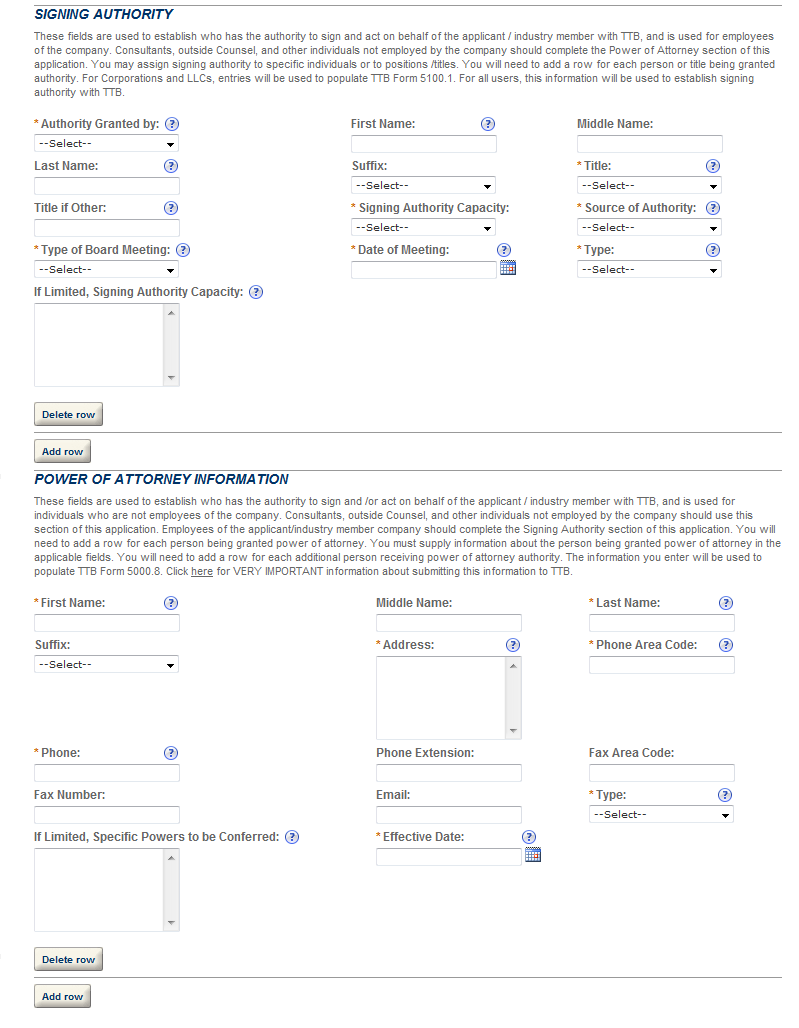 Create a New Application: Step 3: Business Information 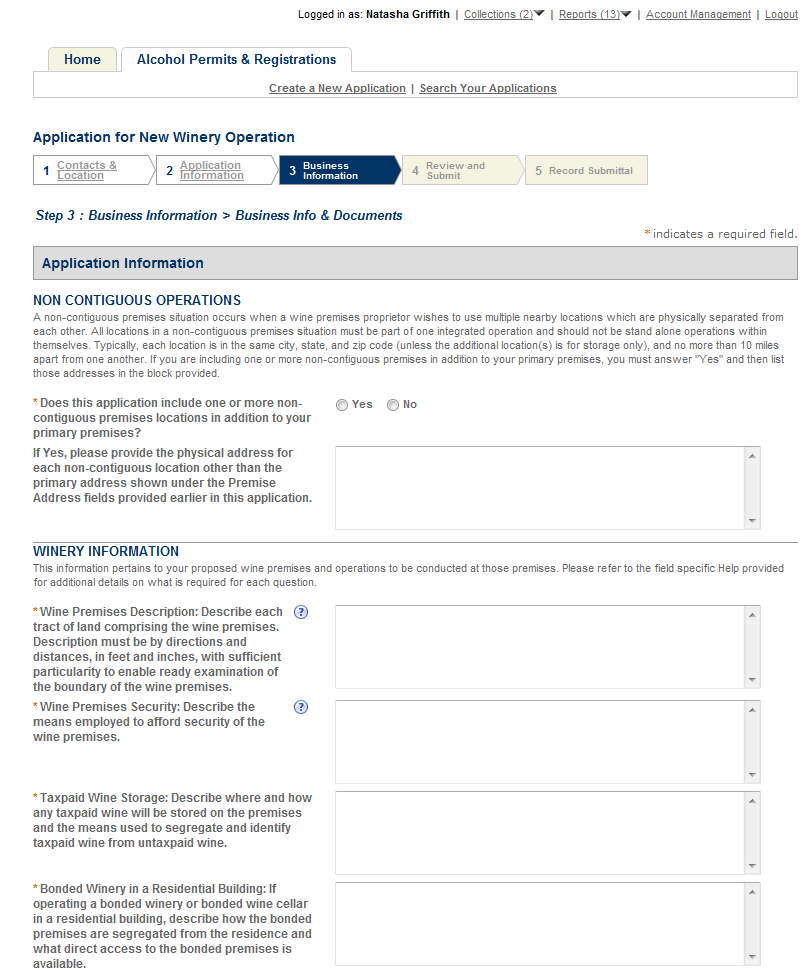 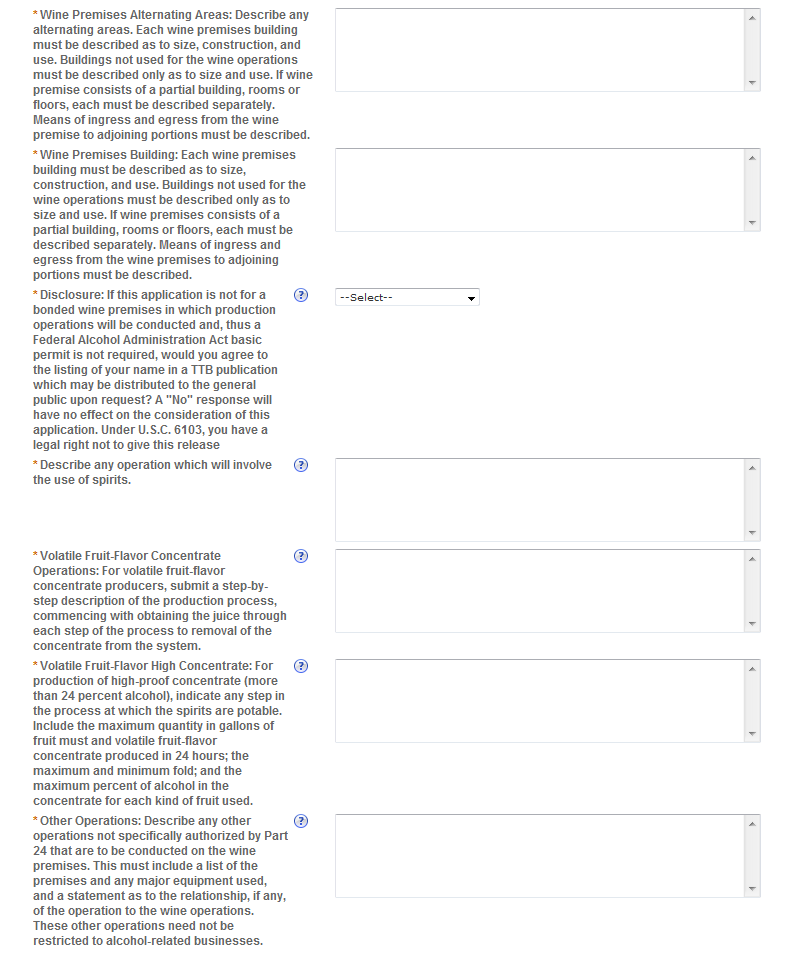 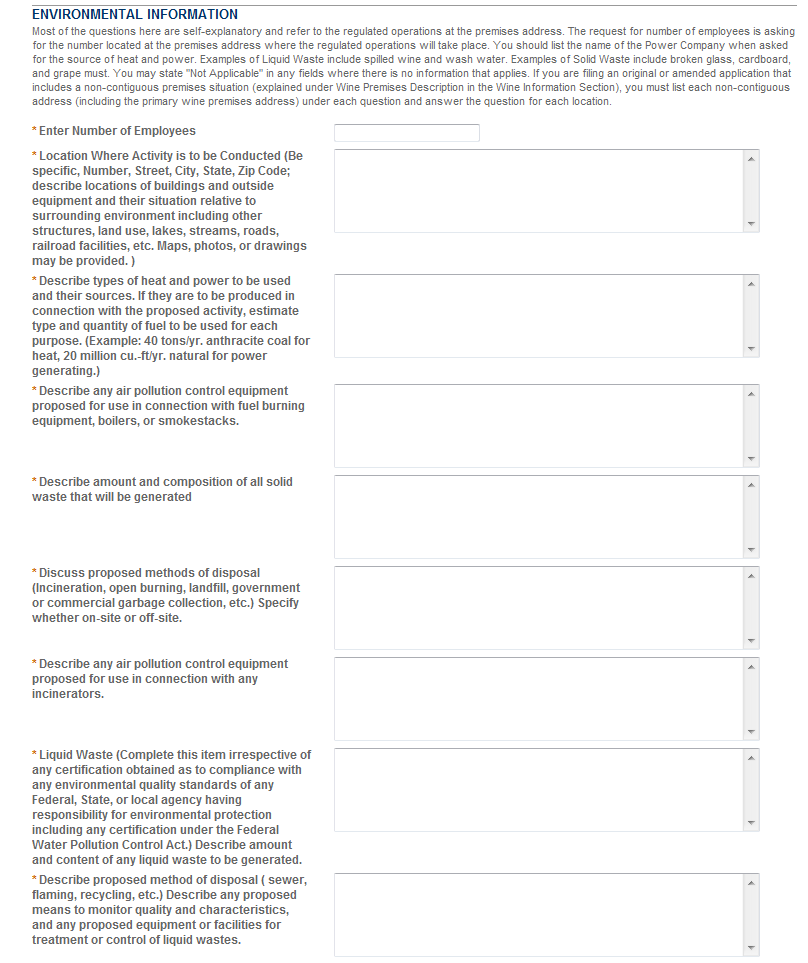 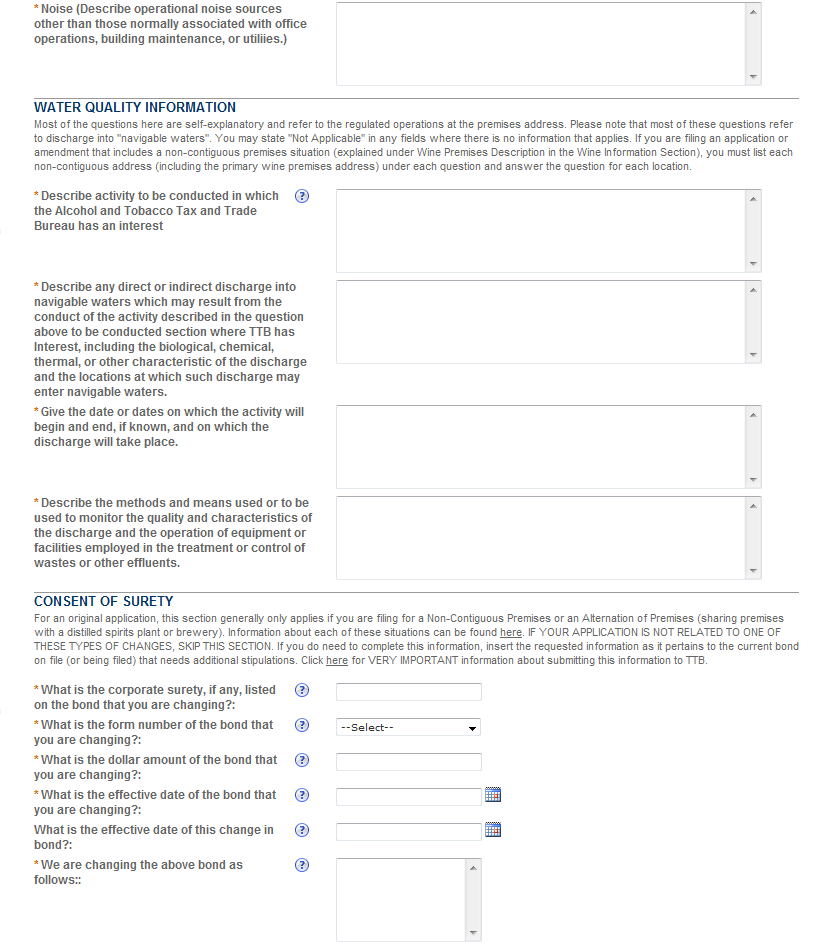 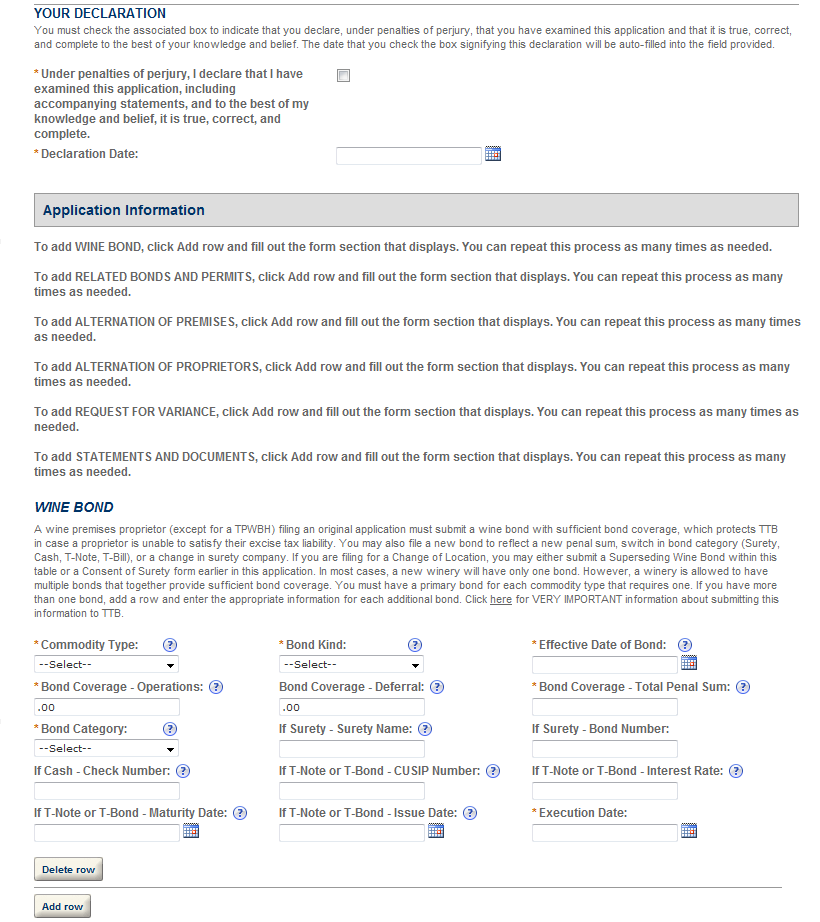 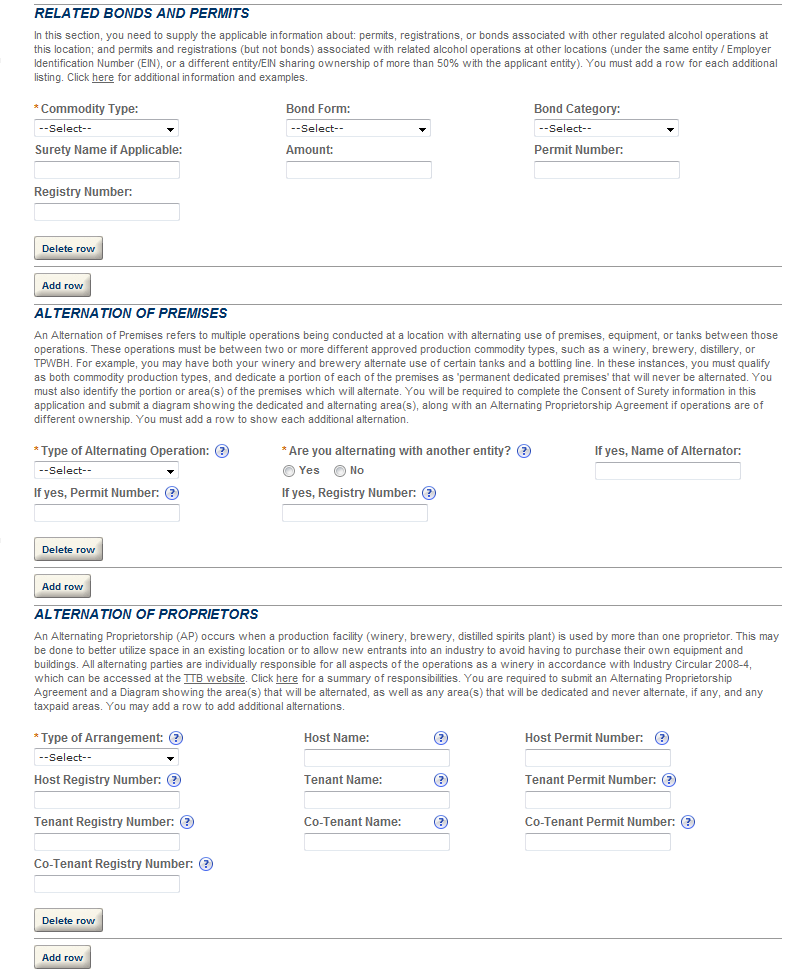 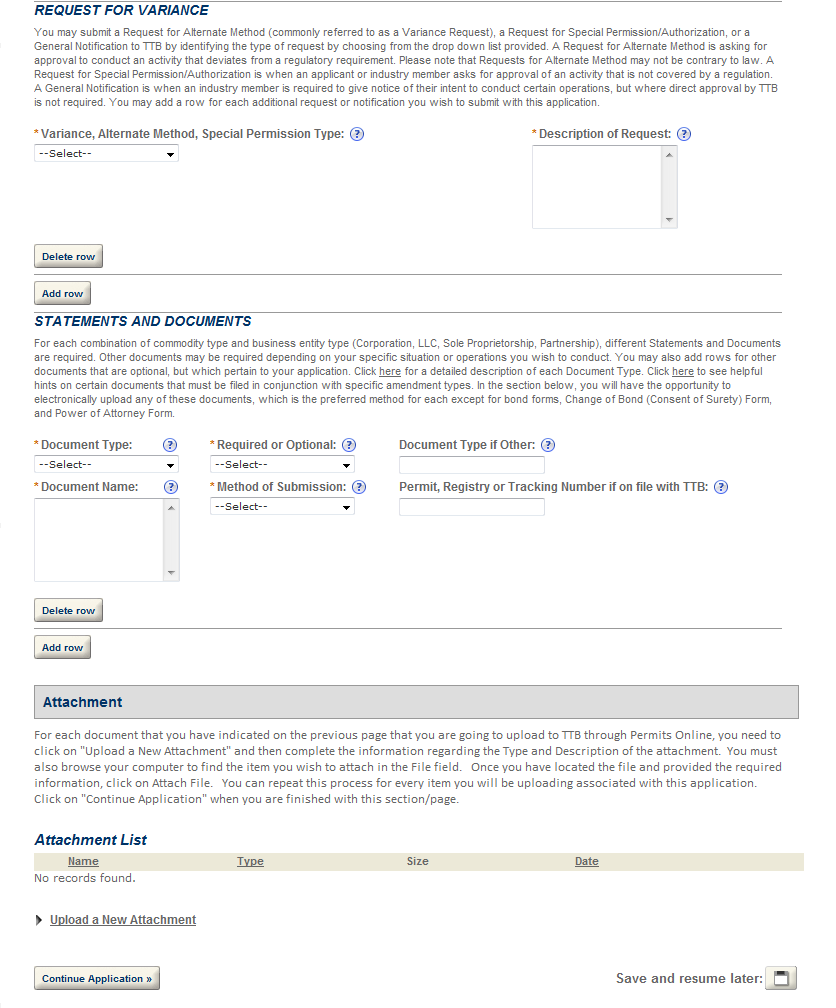 Create a New Application: Step 4: Review and Submit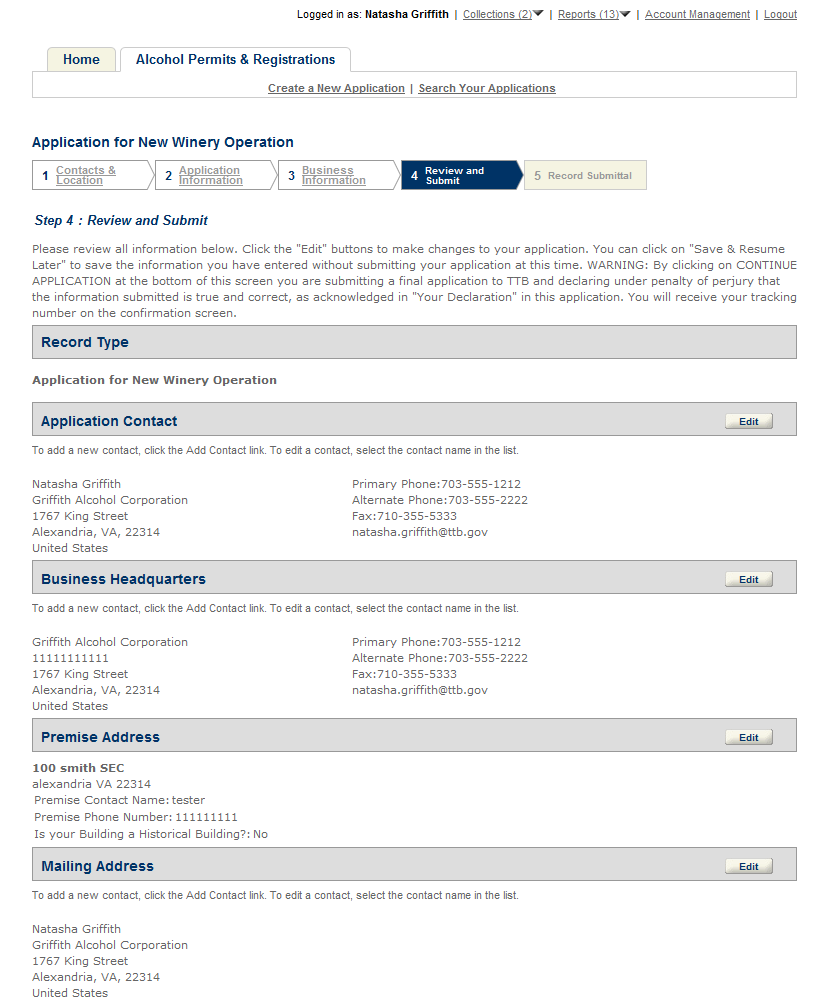 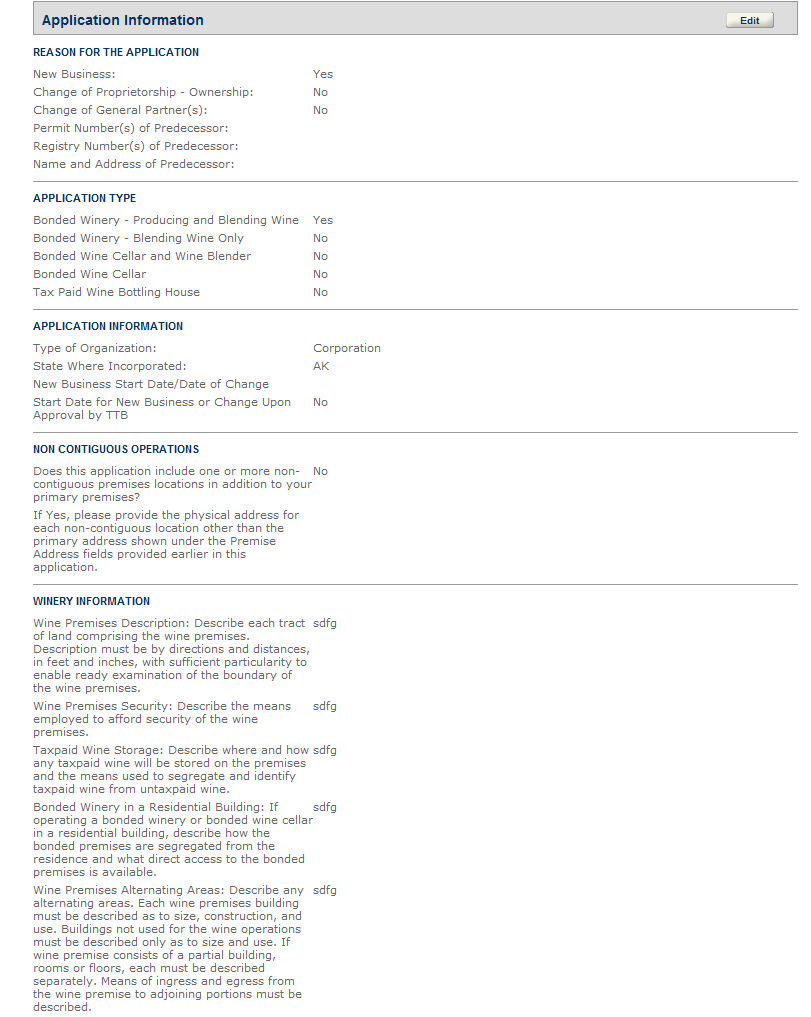 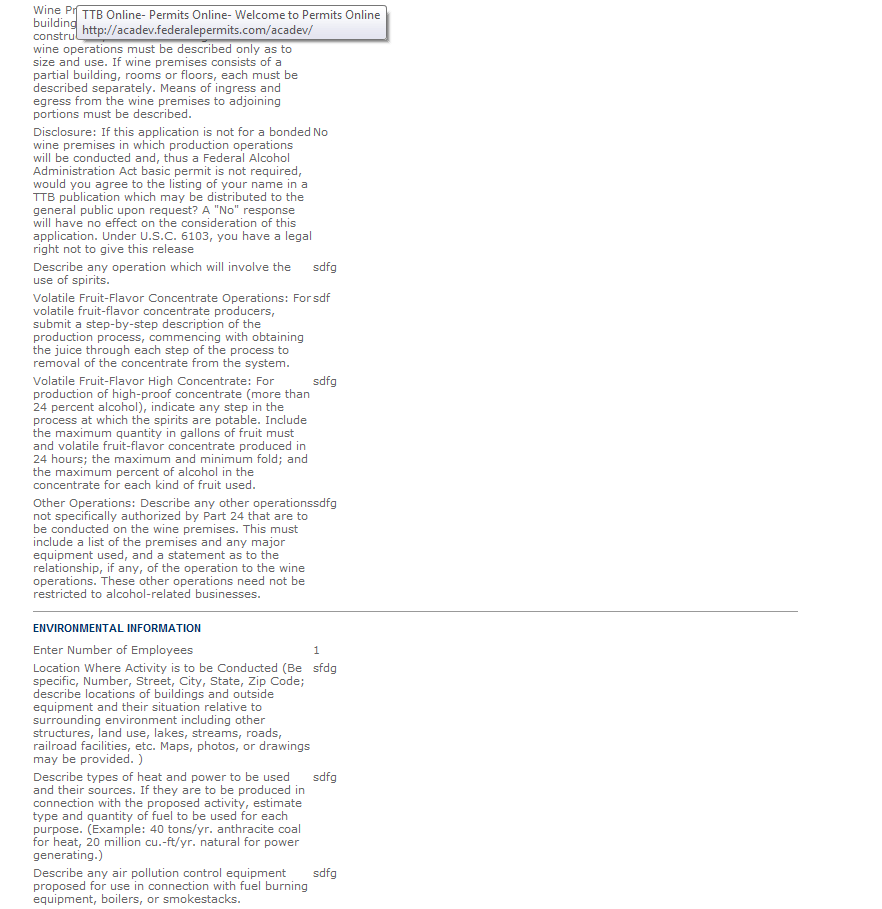 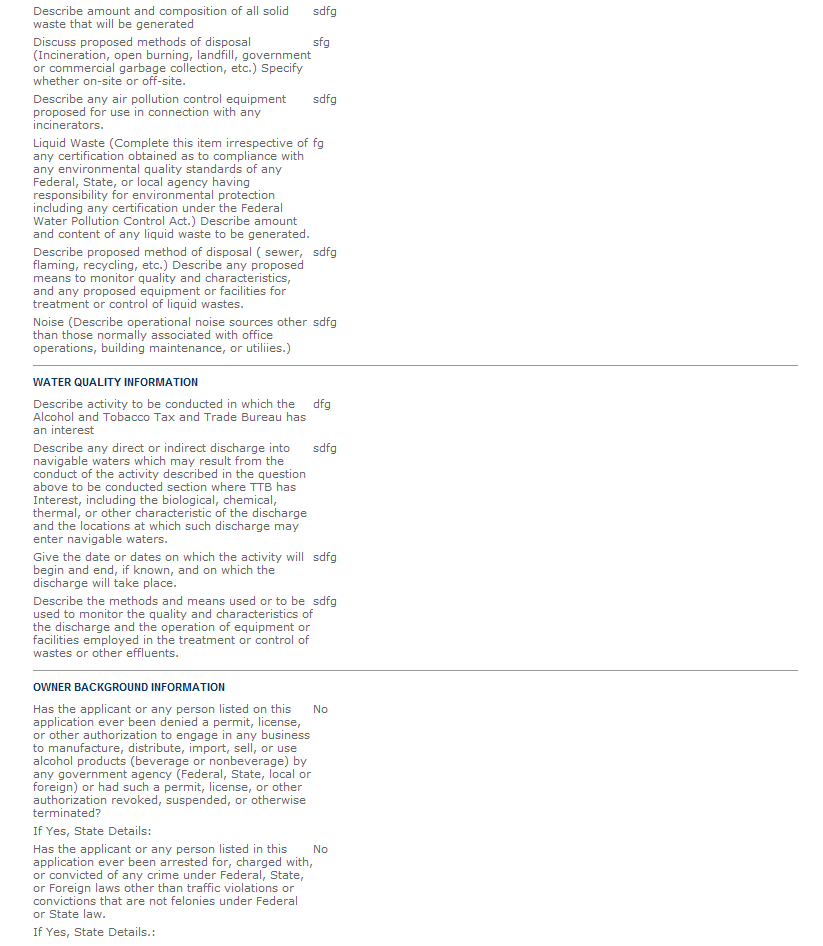 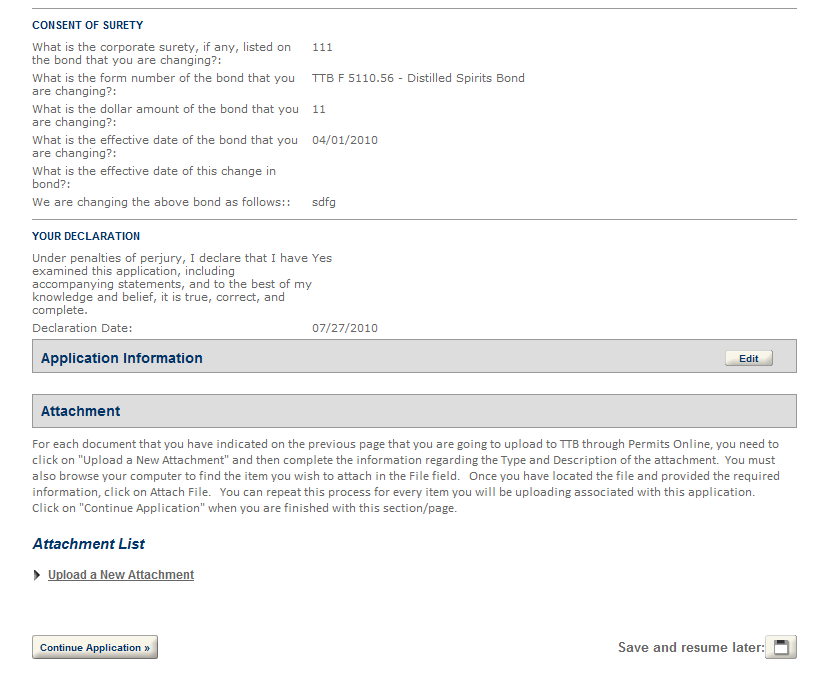 Create a New Application: Step 5: Record SubmittalOnce the application is submitted, the Record Submittal page appears indicating the Application Tracking Number and Penalty of Perjury statement. 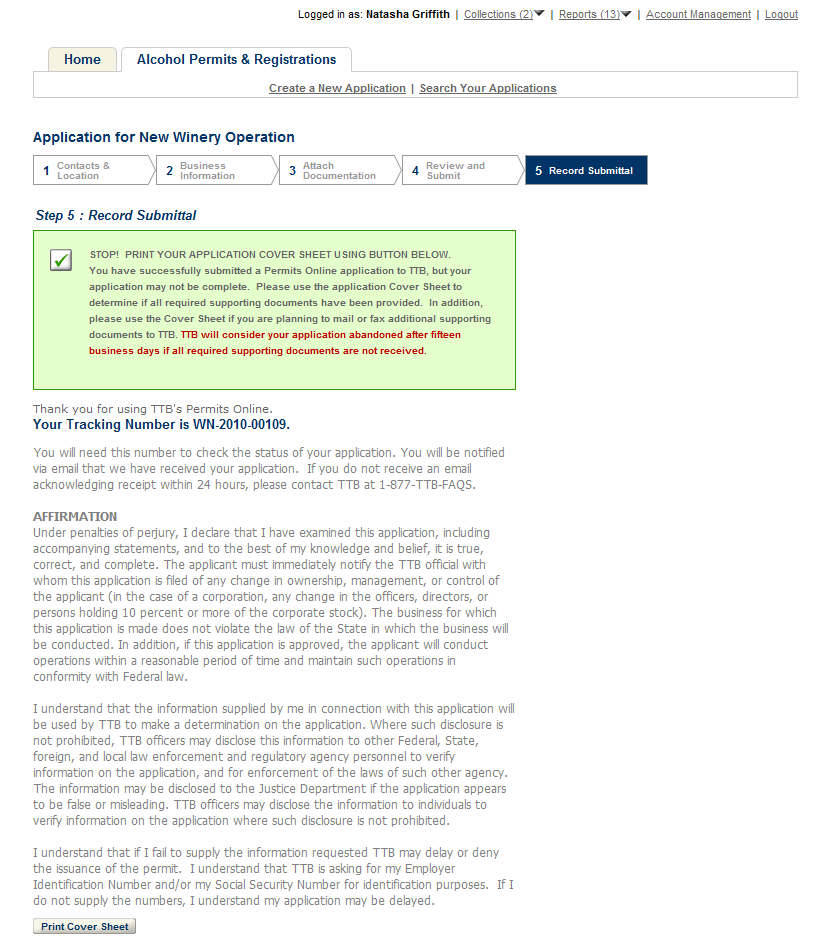 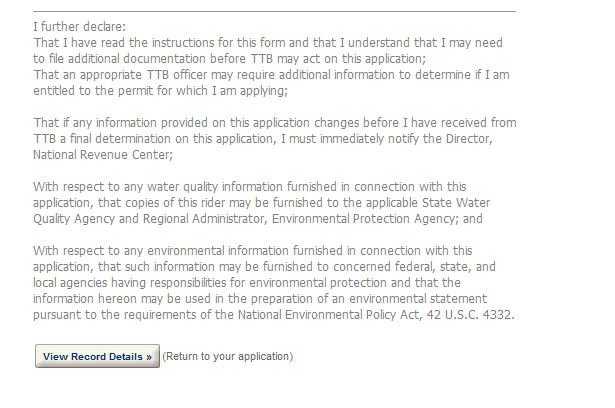 Report GenerationThis provides an example of the OMB form generated from the Permits Online application.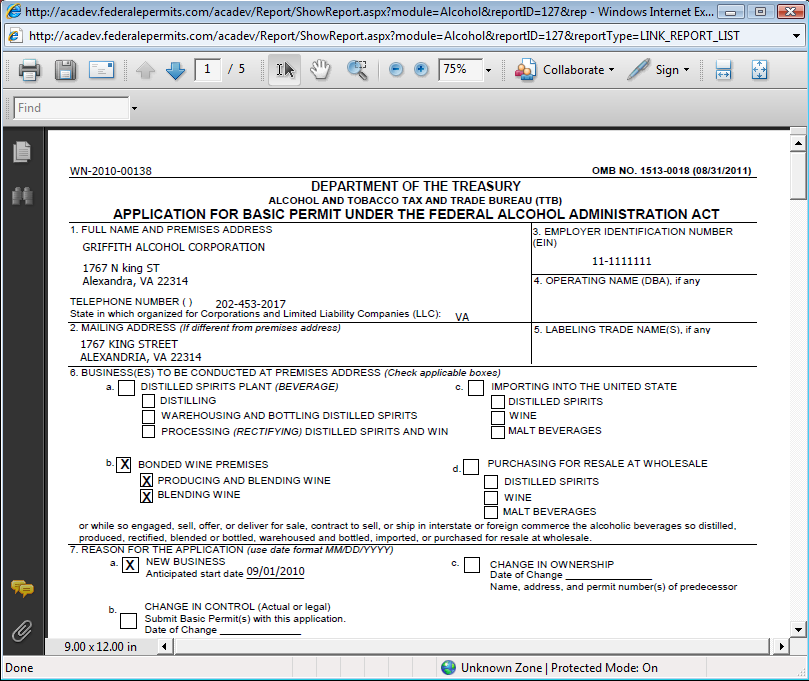 